УТС Н-ИТЭЦ филиал ПАО «Иркутскэнерго» сообщает, что в связи с проведением ремонтных работ на участке тепловых сетей в ТК-4-2 кот. Напольная, 90, ТК-2-2, ТК-1-8 кот. Радищева,67, будет отключено теплоснабжение:с 09:00 до 17:00 14.10.2019гВ случае изменения продолжительности отключения будет сообщено дополнительно.	Вам необходимо:Закрыть вводные задвижки на подающем и обратном трубопроводах.Перечень потребителей, попадающих под отключение теплоснабжения: Подписал: Начальник РТС-3 УТС Десов Н.Н.Передал: Диспетчер РТС-3 Курносов А.В.  (тел. 44-36-82)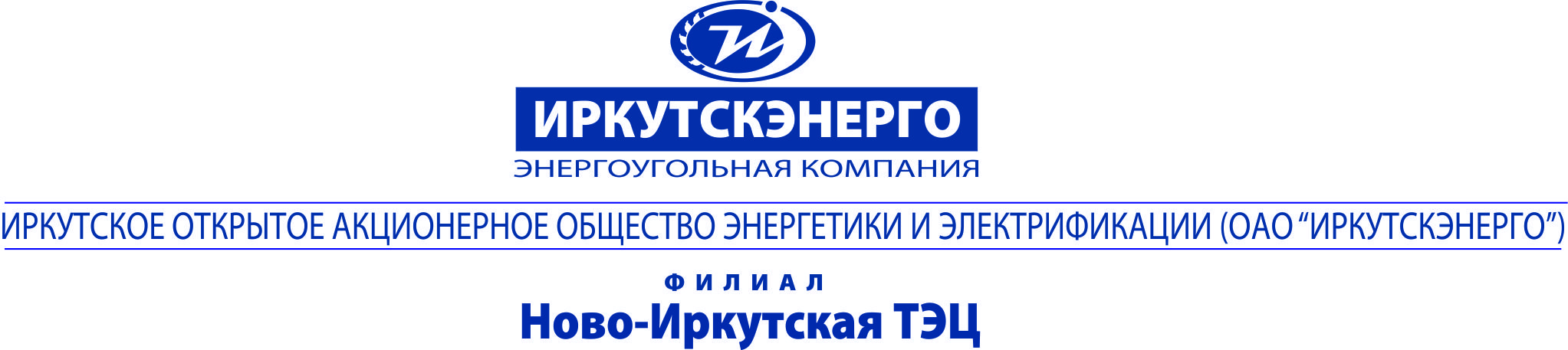 ТЕЛЕФОНОГРАММАТЕЛЕФОНОГРАММАТЕЛЕФОНОГРАММАТЕЛЕФОНОГРАММААдресат/корреспондентИГО и ИО ИЭСБК, 500-100Копия: ЕДДС г. ИркутскаЛенинская адм.от 11.10.2019г.от 11.10.2019г.   №411Адресат/корреспондентИГО и ИО ИЭСБК, 500-100Копия: ЕДДС г. ИркутскаЛенинская адм.Адресат/корреспондентИГО и ИО ИЭСБК, 500-100Копия: ЕДДС г. ИркутскаЛенинская адм.Время передачи: 15:11Об отключении теплоснабженияВремя передачи: 15:11Об отключении теплоснабженияВремя передачи: 15:11Об отключении теплоснабженияВремя передачи: 15:11Об отключении теплоснабженияВремя передачи: 15:11Об отключении теплоснабженияНаименование узлаАдрес узла вводаАдрес узла ввода по ФИАС№ вводаЖилой домул.Радищева,67/11664044, обл Иркутская, г Иркутск, ул.Радищева, дом № 67/110Жилой домул.Радищева,67/8664044, обл Иркутская, г Иркутск, ул.Радищева, дом № 67/80Жилой домул.Напольная,99664019, обл Иркутская, г Иркутск, ул.Напольная, дом № 990Жилой домул.Слюдянская,7664019, обл Иркутская, г Иркутск, ул.Слюдянская, дом № 70Жилой домул.Слюдянская,9664019, обл Иркутская, г Иркутск, ул.Слюдянская, дом № 90Принял № п/пНаименование потребителяФИОЛицо, получившее сообщение Лицо, получившее сообщение Способ передачи сообщения№ п/пНаименование потребителяФИОДолжностьДата и время получения сообщенияСпособ передачи сообщения